Name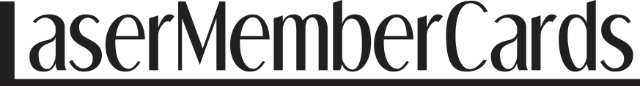 Subscriber ID #Group ID #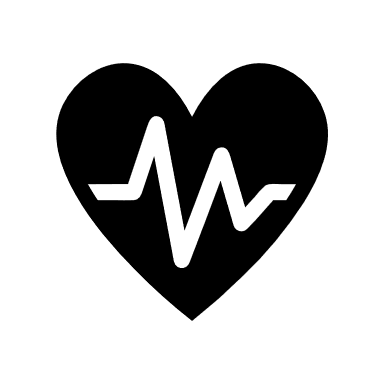 Effective Date NameSubscriber ID #Group ID #Effective Date 